Cấu trúc đề thi:Câu 1. Rút gọn biểu thứcCâu 2. Tính giá trị của biểu thức.Câu 3. Đường thẳng cắt mặt phẳngCâu 4. Tìm giá trị nhỏ nhất của biểu thức.Câu 5. Giải toán bằng cách lập phương trìnhCâu 6: Hình học - Đường tròn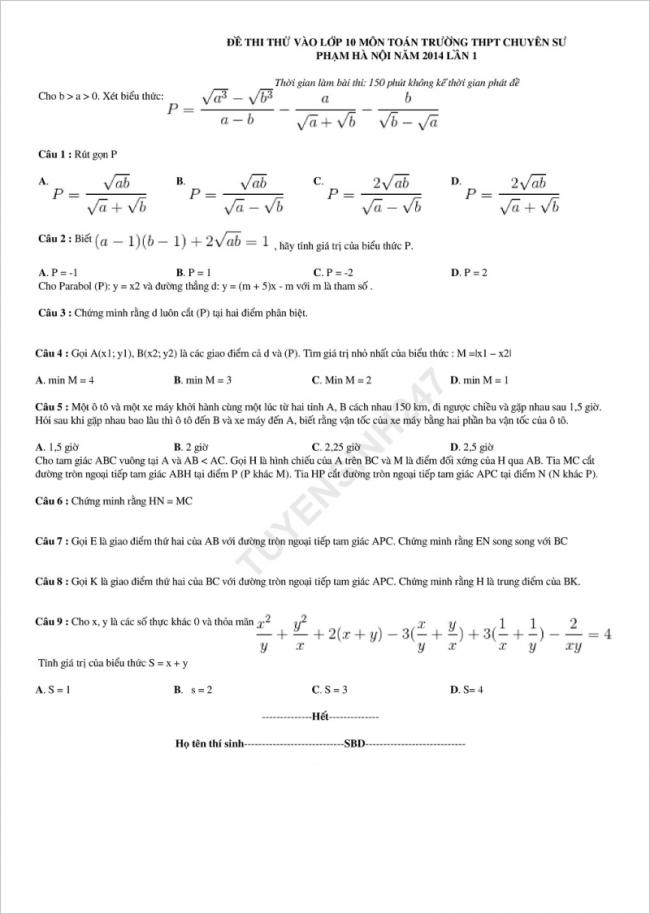 